新型コロナウイルス感染予防対策　一関市ソフトテニス協会一関協会参加者、チーム関係者、運営スタッフは大会・イベント開始前に検温をし、コロナウイルス感染予防対策チェックシートを運営側に提出をすること。参加者、チーム関係者、運営スタッフ、観戦者は必ずマスクを着用すること。試合中には十分な距離を確保しながらマスクを外してプレーを行うが，試合の前後、待機中はマスクを着用すること。会場内では他人との距離を2メートル確保すること．また，コート内においてもできるだけ2メートルを確保するよう努力するとともに，ペアで話をする際には，対面しないようにすること。試合前のアップおよび試合において、選手が密集・密接する円陣や声出し、整列などは控えること。試合開始前の挨拶、トスおよび試合後の挨拶はネットから１ｍ以上離れて行うこと。また試合後の選手間での握手も禁止とすること。ペアなどとのハイタッチや握手は行わず、至近距離での声掛けも行わないこと。団体戦においてコートに入場できるのは対戦する選手と、ベンチコーチの監督のみとし、待機選手はコート外で一定間隔を保ち応援するよう努力すること。一般の応援者については、観客席が「密」にならないように、一定の距離を保って観戦するよう、チームごとで応援者に注意喚起を行うこと。用具、用品（ラケット、タオル、ウェアなど）のシェアをしないこと。また、マイボトルを用意し，チーム内でのコップの共有，使い回しを行わないこと。試合終了の度に、こまめな手洗いを行うこと。チーム内などにおいて、感染者が発生した場合は、チームを活動停止するとともに大会への出場を中止し、関係者に連絡すること。大会開催後に感染が判明した場合には、主催者に連絡すること。大会開催後に大会参加者・関係者らの感染が判明した場合には、各関係機関に報告することを了承すること。大会参加者は筆記用具をご持参ください。テント・タープ等を使用する際は三密にご注意ください。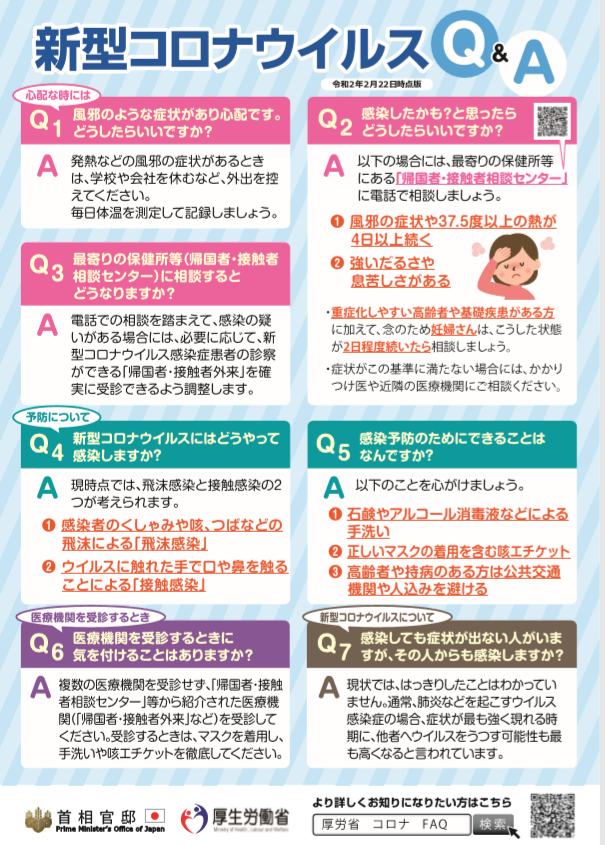 